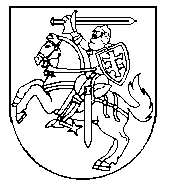 ŠALČININKŲ R. BUTRIMONIŲ ANOS KREPŠTUL GIMNAZIJOS DIREKTORIUSĮSAKYMASDĖL ŠALČININKŲ R. BUTRIMONIŲ ANOS KREPŠTUL GIMNAZIJOS DIRBANČIŲASMENŲ PRIVAČIŲ INTERESŲ DEKLARAVIMO IR NUSIŠALINIMOTVARKOS APRAŠO PATVIRTINIMO 2020 m. balandžio  20 d. Nr. V3-43		ButrimonysVadovaudamasi Lietuvos Respublikos viešųjų ir privačių interesų derinimo valstybinėje tarnyboje įstatymo Nr. VIII-371 pakeitimo įstatymu (2019 m. birželio 27 d. Nr. XIII-2274) ir Lietuvos Respublikos vyriausiosios tarnybinės etikos komisijos įstatymu ( 2008 m. liepos 1 d. Nr. X-1666, nauja redakcija 2019 m. birželio  27 d. Nr. XIII-2275), T v i r t i n u  Šalčininkų r. Butrimonių Anos Krepštul gimnazijos dirbančių asmenų privačių interesų deklaravimo ir nusišalinimo  tvarkos aprašą (pridedama). S k i r i u Henriką Voitechovič, Šalčininkų r. Butrimonių Anos Krepštul gimnazijos sekretorę, atsakingą už Šalčininkų r. Butrimonių Anos Krepštul gimnazijos darbuotojų pateiktų deklaracijų peržiūrą ir kontrolę. N u r o d a u Šalčininkų r. Butrimonių Anos Krepštul gimnazijos darbuotojams, privalantiems deklaruoti interesus deklaruoti privačius interesus, laikantis šiuo įsakymu tvirtinamo Interesų deklaravimo interesų konfliktų sprendimo tvarkos aprašo nuostatų.P a v e d u KatažinaiSokolovskajai, Šalčininkų r. Butrimonių Anos Krepštul gimnazijos direktorės pavaduotoja ugdymui, elektroninėmis priemonėmis iki 2020 m. gegužės 1 d.  supažindinti bendruomenę su tvarka.Direktorė									TeresaSavel	PATVIRTINTA		Šalčininkų r. Butrimonių Anos Krepštul                                                                                                            gimnazijos   direktoriaus 2020 m. balandžio 20 d. įsakymuNr. V3-43ŠALČININKŲ R. BUTRIMONIŲ ANOS KREPŠTUL GIMNAZIJOS DIRBANČIŲASMENŲ PRIVAČIŲ INTERESŲ DEKLARAVIMO IR NUSIŠALINIMOTVARKOS APRAŠASI SKYRIUSBENDROSIOS NUOSTATOS1. Šalčininkų r. Butrimonių Anos Krepštul gimnazijoje (toliau – Mokykla) dirbančių asmenų privačių interesų deklaravimo ir nusišalinimo tvarkos aprašo (toliau – Aprašas) paskirtis – nustatyti mokykloje dirbančių asmenų privačių interesų deklaravimo, iškilus interesų konfliktui asmenų nusišalinimo ar nušalinimo nuo sprendimų priėmimo procedūras.2. Šio Aprašo sąvokos:2.1. mokykloje dirbantys asmenys – darbuotojai, turintys administravimo įgaliojimus;2.2. kitos sąvokos atitinka Lietuvos Respublikos viešųjų ir privačių interesų derinimovalstybinėje tarnyboje įstatyme (toliau – Įstatymas) apibrėžtas sąvokas.II SKYRIUSPRIVAČIŲ INTERESŲ DEKLARAVIMAS3. Mokykloje dirbantys asmenys privalo deklaruoti privačius interesusLietuvos Respublikos teisės aktų nustatyta tvarka  iki Įstatymo nustatytų terminų pateikdami privačių interesų deklaracijas (toliau – deklaracija). 4. Mokyklos direktoriaus įsakymu paskirtas darbuotojas, kuriam pavesta privačių interesų deklaravimo kontrolė ir konsultavimas privačių interesų deklaravimo klausimais (toliau – įgaliotas asmuo):4.1. naudodamasis Privačių interesų deklaracijų tvarkymo informacinėje sistemoje (toliau – PIDTIS) administruoja pateiktas mokyklos darbuotojų deklaracijas, atlieka deklaracijų apskaitą, deklaracijose nurodytų duomenų analizę bei įgyvendina kitas Įstatymo ir Privačių interesų deklaracijų pildymo, tikslinimo ir pateikimo taisyklių vykdymo priežiūros ir kontrolės funkcijas;4.2. pateiktas mokykloje dirbančių asmenų deklaracijas, atspausdina ir teikia mokyklos direktoriui susipažinti;4.3. teikia mokyklos direktoriui žodinę išankstinę rekomendaciją, nuo kokių klausimų sprendimo procedūrų jie turėtų nusišalinti;4.4. teikia informaciją mokyklos direktoriuidarbuotojų pateiktose deklaracijose (prieduose ID001J, ID001F, ID001A, ID001P) nurodytus fizinius, juridinius asmenis ir aplinkybes, dėl kurių, deklaruojančiųjų nuomone, gali kilti interesų konfliktas;4.5. konsultuoja mokykloje dirbančius asmenis privačių interesų deklaravimo klausimais;4.6. prižiūri, ar mokykloje dirbantys asmenys laiku ir tinkamai pateikia deklaracijas.5. Mokyklos dirbantys asmenysdeklaracijas teikia, tikslina ir papildo elektroniniu būdu per Valstybinės mokesčių inspekcijos prie Lietuvos Respublikos finansų ministerijos Elektroninio deklaravimo informacinę sistemą (toliau – EDS), atspausdintus deklaracijų nuorašus teikia mokyklos direktoriaus įgaliotam asmeniui.6. Direktoriaus pavaduotojas ūkio reikalams, Ūkvedys, viešojo pirkimo komisijų nariai, asmenys, mokyklos direktoriauspaskirti atlikti supaprastintus pirkimus, viešųjų pirkimų procedūrose dalyvaujantys ekspertai deklaracijas teikia, tikslina ir papildo elektroniniu būdu per EDS ir apie deklaracijos tinkamą užpildymą elektroniniu paštu ar kita rašytine forma informuoja mokyklos įgaliotą asmenį. 7. Viešojo pirkimo komisijų nariai, asmenys, mokyklos direktoriaus paskirti atlikti supaprastintus pirkimus, ir viešųjų pirkimų procedūrose dalyvaujantys ekspertaiprivačių interesų deklaraciją pateikia elektroninėmis priemonėmis (jeigu jos dar nebuvo pateiktos) iki dalyvavimo viešojo pirkimo procedūrose pradžios. Viešojo pirkimo komisijos narys, asmuo, mokyklos direktoriaus paskirtas atlikti supaprastintus pirkimus, ar viešųjų pirkimų procedūrose dalyvaujantis ekspertas, nepateikę privačių interesų deklaracijos, neturi teisės dalyvauti viešajame pirkime ir turi būti atšaukti iš šių pareigų. 8. Mokyklos direktorius ar jo įgaliotas atstovas registruojasi PIDTIS.III SKYRIUSMOKYKLOJE DIRBANČIŲ ASMENŲ PRIEVOLĖ NUSIŠALINTI9. Mokykloje dirbantys asmenys privalo nusišalinti nuo dalyvavimo rengiant, svarstant ar priimant sprendimus arba kitaip paveikti sprendimus, kurie sukelia interesų konfliktą:9.1. nusišalinti rengiant, svarstant ir priimant sprendimus, susijusius su tiesioginės naudos gavimu sau ir (ar) artimiems asmenims;9.2. nusišalinti, kai sprendimai susiję su asmenimis, iš kurių mokykloje dirbantis asmuo (ar jam artimi asmenys) gauna bet kokios naudos ar su kuriais jį (ar jam artimus asmenis) sieja sutartiniai ar kiti įsipareigojimai (susiję su kreditoriais, skolininkais, sutarties šalimis);9.3. nusišalinti rengiant, svarstant ir priimant sprendimus dėl juridinių asmenų, su kuriais mokykloje dirbantis asmuo (jam artimi asmenys) yra susijęs akcijomis, naryste, einamomis pareigomis ar kitais ryšiais.10. Mokykloje dirbantys asmenys turi tinkamai atlikti pareigą nusišalinti:10.1. papildyti deklaraciją nedelsdami atsiradus interesų konfliktą keliančioms deklaracijoje nenurodytoms aplinkybėms;10.2. nedalyvauti interesų konfliktą sukeliančio sprendimo rengimo, svarstymo ar priėmimo procedūrose;10.3. įsitikinti, kad nusišalinimo faktas būtų tinkamai užfiksuotas dokumente (vizuoti nesutinku).11. Viešojo pirkimo komisijos nariai, asmenys, mokyklos direktoriaus paskirti atlikti supaprastintus pirkimus, ir viešųjų pirkimų procedūrose dalyvaujantys ekspertai pareigą nusišalinti vykdo, vadovaudamiesi Viešojo pirkimo komisijos narių, asmenų, perkančiosios organizacijos vadovo paskirtų atlikti supaprastintus pirkimus, ir viešųjų pirkimų procedūrose dalyvaujančių ekspertų nusišalinimo tvarkos aprašu, patvirtintu Vyriausiosios tarnybinės etikos komisijos 2017 m. birželio 21 d. sprendimu Nr. KS-72.12. Mokyklos direktorius sprendžia dėl mokykloje dirbančio asmens nusišalinimo priėmimo. Mokyklos direktorius, vadovaudamasis Vyriausiosios tarnybinės etikos komisijos 2016 m. sausio 27 d. sprendimu Nr. KS-8 „Dėl kriterijų valstybinėje tarnyboje dirbančio asmens pareikštam nusišalinimui nepriimti patvirtinimo“ patvirtintais kriterijais, motyvuotu rašytiniu sprendimu gali nepriimti pareikšto nusišalinimo ir įpareigoti asmenį dalyvauti toliau rengiant, svarstant ar priimant sprendimą. Duomenys apie sprendimą nepriimti pareikšto nusišalinimo elektroninėmis priemonėmis per penkias darbo dienas nuo sprendimo priėmimo dienos pateikiami Vyriausiajai tarnybinės etikos komisijai jos nustatyta tvarka. (ar reikia?)13. Kai mokykloje dirbantis asmuo neinformuoja apie nusišalinimą, mokyklos direktorius gali nušalinti mokykloje dirbantį asmenį nuo konkretaus sprendimo rengimo, svarstymo ar priėmimo procedūros, jeigu yra pakankamas pagrindas manyti, kad šio mokykloje dirbančio asmens dalyvavimas sukels interesų konfliktą.14.Mokykloje dirbantis asmuo, šios tvarkos aprašo 13 punkte nurodytu būdu nušalintas nuo konkretaus sprendimo rengimo, svarstymo ar priėmimo procedūros, apie nušalinimą praneša mokyklos direktoriaus įgaliotam asmeniui.15. Mokyklos direktoriaus įgaliotas asmuo registruoja mokykloje dirbančių asmenų nusišalinimo ir nušalinimo atvejus ir kaupia su jais susijusią dokumentaciją. IV SKYRIUSBAIGIAMOSIOS NUOSTATOS16. Mokykloje dirbantys asmenys atsako už deklaracijose pateikiamų duomenų teisingumą, mokyklos direktoriaus ir kitų šiame Apraše numatytų asmenų informavimą apie interesų konfliktą sukeliančias aplinkybes ir nusišalinimą nuo dalyvavimo rengiant, svarstant ir priimant sprendimus, kurie sukelia interesų konfliktą.17. Mokykloje dirbantys asmenys už Įstatymo pažeidimus atsako Lietuvos Respublikos teisės aktų nustatyta tvarka.18. Mokyklos direktoriaus paskirtai atsakingi asmenys, pasirašę nustatytos formos pasižadėjimą (priedas), saugo asmens duomenų paslaptį. 19. Užregistruoti mokykloje dirbančių asmenų pateiktų deklaracijų nuorašai saugomi byloje pagal mokyklos dokumentacijos planą. Pasižadėjimai saugoti asmens duomenis saugomi asmens bylose.20. Aprašas skelbiamas mokyklos interneto svetainėje.____________________Šalčininkų r. Butrimonių Anos Krepštulgimnazijosdirbančių asmenų privačių interesų deklaravimo ir nusišalinimo tvarkos aprašopriedas(Pasižadėjimo saugoti asmens duomenų paslaptį forma)PASIŽADĖJIMAS SAUGOTI ASMENS DUOMENŲ PASLAPTĮ______________________(data)	GataučiaiAš, _____________________________________________________________, suprantu, (pareigos, vardas, pavardė)kad susipažinsiu su asmens duomenimis, nurodytais privačių interesų deklaracijoje, kurie negali būti atskleisti, perduoti neįgaliotiems asmenims arba institucijoms;kad netinkamas duomenų saugojimas gali užtraukti atsakomybę pagal Lietuvos Respublikos įstatymus.Aš įsipareigoju:saugoti asmens duomenų, nurodytų privačių interesų deklaracijoje, paslaptį;neatskleisti, neperduoti informacijos nė vienam asmeniui ar institucijai, neįgaliotiems naudotis šia informacija;Aš žinau, kad:informacija apie privačių interesų deklaracijoje nurodytus duomenis  tretiesiems asmenims teikiama tik įstatymų numatytais atvejais ir tvarka;už neteisėtą asmens duomenų, nurodytų privačių interesų deklaracijoje, atskleidimą turėsiu atsakyti pagal galiojančius Lietuvos Respublikos įstatymus.____________                                  _____________	        _________________________(pareigos) 			                  (parašas) 			      (vardas, pavardė)Šalčininkų r. Butrimonių Anos Krepštulgimnazijos dirbančių asmenų privačių interesų deklaravimo ir nusišalinimo tvarkos aprašopriedas(Susipažinimo su privačių interesų deklaracijų duomenimis registro forma)_________________________________________________(įstaigos pavadinimas)SUSIPAŽINIMO SU PRIVAČIŲ INTERESŲ DEKLARACIJŲ DUOMENIMIS REGISTRAS                                                                                  PATVIRTINTA                                                                                                                        Šalčininkų r. Butrimonių Anos Krepštul                                                                                           gimnazijos direktorės 2020 m. balandžio 20 d.              įsakymas Nr. V3-43ASMENŲ, PRIVALANČIŲ DEKLARUOTI PRIVAČIUS INTERESUS, SĄRAŠASJei darbuotojas privačius interesus privalo deklaruoti ir kaip asmuo, einantis pareigas, nurodytas Lietuvos Respublikos viešųjų ir privačių interesų derinimo valstybinėje tarnyboje įstatyme, ir kaip viešuosius pirkimus vykdantis asmuo, tituliniame deklaracijos lape jis turi nurodyti pareigas, dėl kurių kylą prievolė teikti privačių interesų deklaraciją, o deklaracijos priede „IDOO1J“ („Ryšiai su juridiniais asmenimis“) turi nurodyti papildomas pareigas, susijusias su viešaisiais pirkimais.PRIVAČIŲ INTERESŲ DEKLARAVIMO TVARKOS ATMINTINĖ Privačius interesus deklaruojantys asmenys privalo deklaruoti: - ryšius su juridiniais asmenimis (Deklaracijos formos ID001 priedas ID001J), nurodant kitas (nenurodytas Deklaracijos formos tituliniame lape) deklaruojančio asmens pareigas ir (ar) jo sutuoktinio, sugyventinio, partnerio pareigas įmonėse, įstaigose, asociacijose ar fonduose bei dalyvavimą juridiniuose asmenyse. Taip pat nurodant kitus ryšius su juridiniais asmenimis, galinčius kelti interesų konfliktą; - sandorius: deklaruojant pirmą kartą - sudarytus deklaruojančio asmens ar jo sutuoktinio, sugyventinio, partnerio per pastaruosius 12 kalendorinių mėnesių iki Deklaracijos pildymo datos bei kitus galiojančius vienašalius, dvišalius ir daugiašalius sandorius su juridiniais ar fiziniais asmenimis, jeigu sandorio vertė viršija 3000 eurų; tikslinant pateiktą Deklaraciją - per 30 kalendorinių dienų nuo duomenų pasikeitimo dienos deklaruoti vienašalius, dvišalius ir daugiašalius sandorius su juridiniais ar fiziniais asmenimis, jeigu sandorio vertė viršija 3000 eurų; - gautas dovanas: deklaruojant pirmą kartą - iš juridinių ar fizinių asmenų (išskyrus iš artimų asmenų gautas dovanas) deklaruojančio asmens ar jo sutuoktinio, sugyventinio, partnerio gautas dovanas per paskutinius 12 kalendorinių mėnesių iki Deklaracijos pildymo datos, jeigu dovanų vertė didesnė negu 150 eurų; tikslinant pateiktą Deklaraciją - per 30 kalendorinių dienų nuo duomenų pasikeitimo dienos deklaruoti iš juridinių ar fizinių asmenų (išskyrus iš artimų asmenų gautas dovanas) deklaruojančio asmens ar jo sutuoktinio, sugyventinio, partnerio gautas dovanas, jeigu dovanų vertė didesnė negu 150 eurų; - ryšius su fiziniais asmenimis, nurodant duomenis apie deklaruojančio asmens ir (ar) jo sutuoktinio, sugyventinio, partnerio ryšius su fiziniais asmenimis, dėl kurių gali kilti interesų konfliktas; - indvidualią veiklą, vykdomą deklaruojančio asmens, ar jo sutuoktinio sugyventinio, partnerio, kaip ji apibrėžta Lietuvos Respublikos Gyventojų pajamų mokesčio įstatyme; - kitus duomenis, dėl kurių gali kilti interesų konfliktas, nurodant kitus duomenis ir (ar) aplinkybes, dėl kurių deklaruojančiam asmeniui gali kilti interesų konfliktas, ir kurių nurodyti kituose Deklaracijos prieduose dėl jų formos ypatumų nebuvo galima. PrivačiusinteresusdeklaruojantysasmenysDeklaracijasprivalopateikti: - pirmąkartą per vienąmėnesįnuoišrinkimo, priėmimoarpaskyrimo į tarnybą/darbądienos; - pasikeituspateiktojeDeklaracijojenurodytiemsduomenims - per 30 kalendoriniųdienųnuodeklaruojamųduomenųpasikeitimodienos; - paaiškėjusnaujomsaplinkybėms, dėlkuriųgalikiltiinteresųkonfliktas, nedelsiant (bet ne vėliaukaip per 7 kalendorinesdienaspošiųaplinkybiųpaaiškėjimo). Deklaruojantysasmenysprivalonusišalintinuovisųinteresųkonfliktąsukeliančiųklausimųirsprendimųrengimo, svarstymoarpriėmimostadijų, kadirkaipjosbūtųįvardijamos (pasitarimas, neformalikonsultacija, klausimopristatymasar pan.), o ypačšiaisatvejais: - kaisprendimaisusijęsuasmenimis, iškuriųbausmiųvykdymosistemojedirbantisasmuo (arjoartimasasmuo) gaunanaudossauarkitiemsasmenimsarbasukuriaisjį (arjoartimąasmenį) siejasutartiniaiarkitiįsipareigojimai; - kaisprendimaisusijęsuatlyginimo, priedų, priemokų, piniginiųišmokųarpašalpų, atostogųsauskyrimu; - kaisprendimaipriimamidėlartimiesiemsskiriamųpašalpų, piniginiųišmokų, dėlartimųjųįdarbinimotojepačiojeinstitucijoje (įstaigoje), dėlpersonalovaldymofunkcijųatlikimojųatžvilgiu (įsakymųdėlpapildomodarbo, atostogųskyrimo, pavadavimo, siuntimo į komandiruotesirkvalifikacijoskėlimokursus, dėlkvalifikaciniųkategorijų, klasiųnustatymo, dėlvienkartiniųpiniginiųišmokųužlabaigerąargerątarnybą, vienkartiniųpiniginiųišmokųšvenčiųprogair pan.); - kaisprendimaipriimamidėlįmoniųarorganizacijų, sukuriomisbausmiųvykdymosistemojedirbantisasmuo (joartimieji) yrasusijęsakcijomis (kadirkoksbūtųjųkiekisirvertė), naryste, einamomispareigomisarkitaisryšiais. Nusišalinamašiatvarka: - nedelsiantdeklaruotiinteresųkonfliktąkeliančiasaplinkybes, užpildantprivačiųinteresųdeklaraciją. - priešpradedantinteresųkonfliktąsukeliančiosprendimorengimo, svarstymoarpriėmimoprocedūrąarbapačiosprocedūrosmetuapieinteresųkonfliktąraštu (pvz., teikiamastarnybinispranešimas) praneštitiesioginiamvadovui, o žodžiu – kitiemssprendimorengimo, svarstymo, priėmimoarkitoklausimosprendimoprocedūrojedalyvaujantiemsasmenims; - nedalyvautiinteresųkonfliktąsukeliančiosprendimorengimo, svarstymoarpriėmimoprocedūrose (paliktiposėdžiųsalę, kabinetąarkitąpatalpąir pan.); - įsitikinti, arnusišalinimofaktas, esantkolegialiamsvarstymui, būtųtinkamaiužfiksuotasatitinkamamedokumente (pavyzdžiui, posėdžioprotokolebūtųnurodoma, kasirdėlkokiospriežastiesnusišalino, kadaišėjoirkadasugrįžo į posėdžiųsalę); - rašytinįpranešimąapienusišalinimągavęstiesioginisvadovasarbakomisijos, darbogrupėspirmininkasapieasmensnusišalinimąinformuojaįstaigosvadovą, kuris priimataip pat rašytinįsprendimądėlasmensnusišalinimo (pvz. tai galibūtiįforminamarezoliucija ant tarnybiniopranešimo). IškilusklausimamsdėlPrivačiųinteresųdeklaravimokreiptis į mokyklosatsakingąasmenį (tel.+37038045671). _________________________________________Reg.Nr.Darbuotojo (vadovo) vardas, pavardė ir pareigasAsmens, su kurio privačių interesų deklaracija susipažįstama, vardas, pavardė ir pareigosPrivačių interesų deklaracijos, su kurios duomenimis susipažįstama, data ir formos numerisSusipažinimo su privačių interesų deklaracijos duomenimis dataPastabos (papildoma informacija)Parašas1234567AsmenysDeklaracijoje, teikiamoje per EDS,nurodomas pareigų kodasEinamos pareigosEinamos pareigosDirektorius525-Valstybės ir savivaldybės įstaigų, kitų biudžetinių įstaigų vadovai, jų pavaduotojai.Direktoriaus pavaduotojas ugdymui525-Valstybės ir savivaldybės įstaigų, kitų biudžetinių įstaigų vadovai, jų pavaduotojai.Direktoriaus pavaduotojas ūkio reikalams525-Valstybės ir savivaldybės įstaigų, kitų biudžetinių įstaigų vadovai, jų pavaduotojai.Viešuosius pirkimas vykdantys asmenysViešuosius pirkimas vykdantys asmenysPirkimo organizatoriumi paskirtas darbuotojas, kuriam suteikta teisė atlikti supaprastintus viešuosius pirkimus471 – Asmenys, perkančiosios organizacijos vadovo paskirti atlikti supaprastintus pirkimusDarbuotojas, paskirtas viešojo pirkimo komisijos nariu470 – Viešojo pirkimo komisijos nariaiEkspertas, pasiteiktas viešojo pirkimo metu472 – Viešųjų pirkimų procedūrose dalyvaujantys ekspertai